Dear ApplicantBoard of Director Appointment: 
Voluntary PositionThank you for your interest in the post of Voluntary Board member with Disability Equality Scotland.  Please find enclosed the following documents:Role DescriptionApplication FormDisclosure FormEqual Opportunities Monitoring FormPlease complete the Application Form, Equal Opportunities Monitoring Form and Disclosure Form and return them along with a copy of your latest CV to: Morven Brooks, Chief Executive OfficerDisability Equality ScotlandOffice 2/4, The e-Centre, Cooperage Way, Alloa FK10 3LPYou may also return them by email to admin@disabilityequality.scot    The closing date for receipt of applications is Wednesday 28 March 2018.  (Please note: applications received after this deadline will not be considered).Should you require this application pack in a different format please do not hesitate to contact the office. Yours faithfully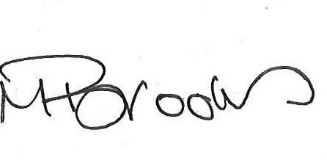 Morven Brooks
Chief Executive Officer
Disability Equality ScotlandEnc. 